Publicado en Barcelona el 10/06/2022 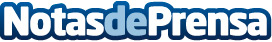 La transformación del sector industrial según un informe de Schneider Electric y MIT Technology ReviewEl nuevo informe de Schneider Electric y MIT Technology Review desvela un cambio en materia de sostenibilidad que ha llevado a las principales empresas del sector a pasar de la sostenibilidad "incidental" a la intencional en sus operaciones. Ahora, los fabricantes líderes quieren una visibilidad total de la huella de carbono a lo largo de toda la cadena de suministro, en lugar de la mera eficiencia de los procesosDatos de contacto:Noelia Iglesias935228630Nota de prensa publicada en: https://www.notasdeprensa.es/la-transformacion-del-sector-industrial-segun Categorias: Nacional Inteligencia Artificial y Robótica Ecología Ciberseguridad Otras Industrias http://www.notasdeprensa.es